Publicado en Ciudad de México, 16 de mayo de 2018 el 15/05/2019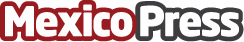 Save the Children lanza "Alto a la guerra contra la niñez", nueva campaña de concienciaciónSave the Children lanza una campaña global en redes sociales el 16 de mayo para denunciar la realidad que cada día enfrenta la niñez en zonas de conflicto con el hashtag #StoptheWarOnChildren, #AltoALaGuerraContraLaniñez. En México se suman los embajadores de Save the Children Aida Cuevas, Benny Ibarra, Camila Sodi, Hash, Javier Poza, Lila Downs, Los Daniels, Natalia Lafourcade, Osvaldo Benavides, Pandora, Paola Longoria, Tiaré Scanda, Diana Bracho o Ingrid CoronadoDatos de contacto:Yazmin GarcíaComunicación5555543498 Nota de prensa publicada en: https://www.mexicopress.com.mx/save-the-children-lanza-alto-a-la-guerra Categorías: Internacional Nacional Sociedad Infantil E-Commerce Solidaridad y cooperación Ocio para niños Ciudad de México http://www.mexicopress.com.mx